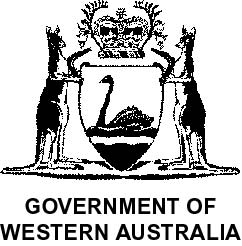  CLEARING PERMITGranted under section 51E of the Environmental Protection Act 1986The Permit Holder is authorised to clear native vegetation subject to the following conditions of this Permit.Part I - Clearing Authorised1.	Land on which clearing is to be done	Iron Ore (Hamersley Range) Agreement Act 1963, Mineral Lease 4SA (AML 70/4)2.	Purpose for which clearing may be doneClearing for the purpose of an access track.3.	Area of Clearing The Permit Holder must not clear more than 0.0641 hectares of native vegetation.  All clearing must be within the area cross-hatched yellow on attached Plan 7718/1.4.	ApplicationThis Permit allows the Permit Holder to authorise persons, including employees, contractors and agents of the Permit Holder, to clear native vegetation for the purposes of this Permit subject to compliance with the conditions of this Permit and approval from the Permit Holder.Part II - Management Conditions5.	Weed ControlWhen undertaking any clearing or other activity authorised under this Permit, the Permit Holder must take the following steps to minimise the risk of the introduction and spread of weeds:(i)   clean earth-moving machinery of soil and vegetation prior to entering and leaving the area to be cleared;(ii)  ensure that no weed-affected soil, mulch, fill or other material is brought into the area to be cleared; and(iii) restrict the movement of machines and other vehicles to the limits of the areas to be cleared.6.	Retain and spread vegetative material and topsoil	The Permit Holder shall:	(a) 		retain the vegetative material and topsoil removed by clearing authorised under this Permit and 	stockpile the vegetative material and topsoil in an area that has already been cleared.	(b)		within 12 months following completion of clearing authorised under this Permit, revegetate and 	rehabilitate the areas that are no longer required for the purpose for which they were cleared under this 	Permit by:re-shaping the surface of the land so that it is consistent with the surrounding 5 metres of uncleared 	land; (ii)	ripping the ground on the contour to remove soil compaction; and (iii) 	laying the vegetative material and topsoil retained under Condition 6(a) on the cleared area.Part III  - Record Keeping And Reporting7.	Records to be kept   The Permit Holder must maintain the following records for activities done pursuant to this Permit:	  (a)  In relation to the clearing of native vegetation authorised under this Permit:the location where the clearing occurred, recorded using a Global Positioning System (GPS) unit set to Geocentric Datum Australia 1994 (GDA94), expressing the geographical coordinates in Eastings and Northings or decimal degrees; the date that the area was cleared; the size of the area cleared (in hectares); andpurpose for which clearing was undertaken.(b)  In relation to the revegetation and rehabilitation of areas pursuant to Condition 6 of this Permit: (i)	the location of any areas revegetated and rehabilitated, recorded using a Global Positioning System (GPS) unit set to Geocentric Datum Australia 1994 (GDA94), expressing the geographical coordinates in Eastings and Northings or decimal degrees; (ii)	a description of the revegetation and rehabilitation activities undertaken; and (iii)	the size of the area revegetated and rehabilitated (in hectares).8.	Reporting	  (a)  The Permit Holder shall provide a report to the Director Operations, Environment, Department of Mines, Industry Regulation and Safety by 31 July each year for the life of this permit, demonstrating adherence to all conditions of this permit, and setting out the records required under Condition 7 of this permit in relation to clearing carried out between 1 July and 30 June of the previous financial year.  (b)	Prior to 21 October 2022, the Permit Holder must provide to the Director Operations, Environment, Department of Mines, Industry Regulation and Safety a written report of records required under Condition 7 of this Permit where these records have not already been provided under Condition 8(a) of this Permit.DEFINITIONSThe following meanings are given to terms used in this Permit:direct seeding means a method of re-establishing vegetation through the establishment of a seed bed and the introduction of seeds of the desired plant species;fill means material used to increase the ground level, or fill a hollow;local provenance means native vegetation seeds and propagating material from natural sources within 200 kilometres and the same Interim Biogeographic Regionalisation for Australia (IBRA) subregion of the area cleared;mulch means the use of organic matter, wood chips or rocks to slow the movement of water across the soil surface and to reduce evaporation;planting means the re-establishment of vegetation by creating favourable soil conditions and planting seedlings of the desired species;regenerate/ed/ion means re-establishment of vegetation from in situ seed banks and propagating material (such as lignotubers, bulbs, rhizomes) contained either within the topsoil or seed-bearing mulch;rehabilitate/ed/ion means actively managing an area containing native vegetation in order to improve the ecological function of that area;revegetate/ed/ion means the re-establishment of a cover of local provenance native vegetation in an area using methods such as natural regeneration, direct seeding and/or planting, so that the species composition, structure and density is similar to pre-clearing vegetation types in that area;weed/s means any plant –(a) that is a declared pest under section 22 of the Biosecurity and Agriculture Management Act 2007; or;(b) published in a Department of Parks and Wildlife Regional Weed Summary, regardless of ranking; or(c) not indigenous to the area concerned.Officer with delegated authority under Section 20 of the Environmental Protection Act 1986Purpose Permit number:7718/1Duration of Permit:File Number:A0242/201201From 21 October 2017 to 21 October 2022Permit Holder:Fortescue Metals Group Ltd